POVRCH  HRANOLADaný je ľubovoľný trojboký kváder: Predstav si, že je z papiera, rozoberieme ho dostaneme je sieť. Sieť tvoria jeho 2 podstavy a plášť. Plášť tvoria jeho 3 steny
Ak chceme počítať povrch hranola, budeme počítať obsah jeho dvoch podstáv a plášťa.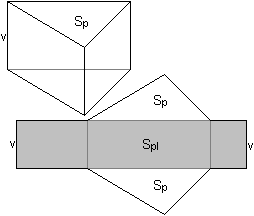 POVRCH hranola = 2-krát obsah podstavy (Sp)    + obsah plášťa (Spl)S    =  2 . Sp   +  SplObsah plášťa vypočítame ako obsah obdĺžnika tak, že obvod podstavy vynásobíme výškou hranola..Obsah obdĺžnika: S = a . b, preto					         Obsah plášťa:       Spl = obvod podstavy . výška hranola								Spl = Op . vh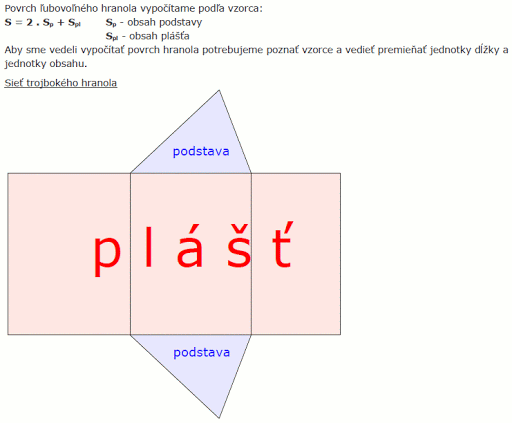 Pre povrch trojbokého hranola platí:S = 2 . Sp + Spl		!podstava je trojuholník:  Sp =  , Op = a + b + c!S = 2.  + (a + b + c) . vhDaný je pravidelný štvorboký hranol:Pravidelný  podstava je štvorecPre povrch pravidelného 4-bokého hranola platí: 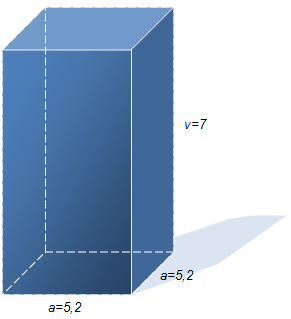 S = 2 . Sp + SplS = 2 . Sp + Op . vhS = 2 . a . a + 4.a . vhS = 2. 5,2.5,2 + 4.5,2 . 7S =    54,08     +    145,6S = 199,68 cm2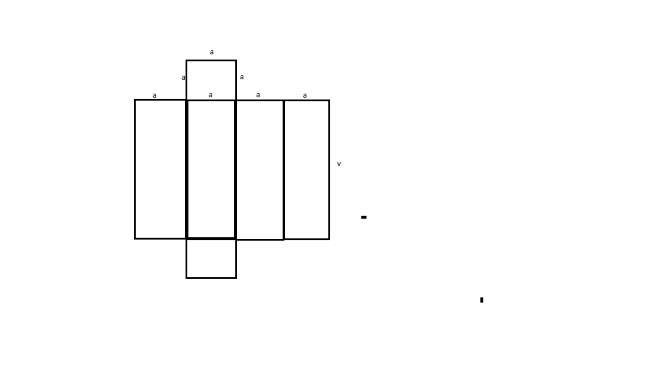 Daný je štvorboký hranol s podstavou lichobežníka:a = 20 mm, b = d = 13 mm, c = 10 mm, v = 12 mm, vh = 40 mmPlatí:    S = 2 . Sp + Spl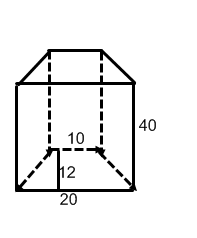 S = 2 . Sp + Op . vhS = 2.  + (a+b+c+d) . vhS = 2.  + (20+13+10+13) . 40S = 360               +              2240S = 2600 mm2
---------------------------------------------------------------------------------------------------------------  V nádrži je 1320 litrov vody. Nádrž má tvar hranola, jeho podstavou je kosoštvorec  so stranou  a = 1,5 m a výškou  va = 0,6 m. Do akej výšky siaha voda v nádrži ? Koľko m2 plochy nádrže treba  natrieť farbou, ak je nádrž zvrchu otvorená?Zápis: V = 1320 l = 1320 dm3= 1,32 m3		V = Sp . vh		Sp = a . va	a = 1,5 m					V = a . va . vh		dosadíme	va = 0,6 m					1,32 = 1,5 . 0,6 . vh	vh = ?						1,32 = 0,9 . vh		/:0,9	S = ?						vh = 1,47 mS = Sp + Spl...............počítame len jednu podstavu, lebo je zvrchu otvorená !S = a . va + 4.a . vhS = 1,5 . 0,6 + 4.1,5 . 1,47S =     0,9     +       8,82 = 9,72 m2Voda siaha do výšky 1,47 m a natierať sa bude 9,72 m2 plochy.2. Stojan na lepenie plagátov a reklám má tvar trojbokého hranola. Podstavné hrany sú dlhé  0,9 m, 1,1 m a 1,3 m, výška stojanu je 2 m. Plagáty sa lepia iba na plášť, na podstavy nie.  Najviac koľko plagátov s rozmermi 40 cm x 60 cm môžu nalepiť na tento stojan tak, aby sa neprekrývali ?Budeme počítať plášť trojbokého hranola:a = 0,9 m					Spl = (a+b+c) . vhb = 1,1 m					Spl = (0,9+1,1+1,3) . 2c = 1,3 m					Spl = 6,6 m2vh = 2 mPlagáty sú tvaru obdĺžnika: a = 40 cm = 0,4 m				    b = 60 cm = 0,6 mVypočítame: S = a .b.= 0,4 . 0,6 = 0,24 m21 plagát.......................................0,24 m2x plagátov.....................................6,6 m26,6 : 0,24 = 27,5  27 plagátovNa stojan sa zmestí 27 plagátov.Domáca úloha: HM str. 107/7, 109/11, počítaj teraz povrch